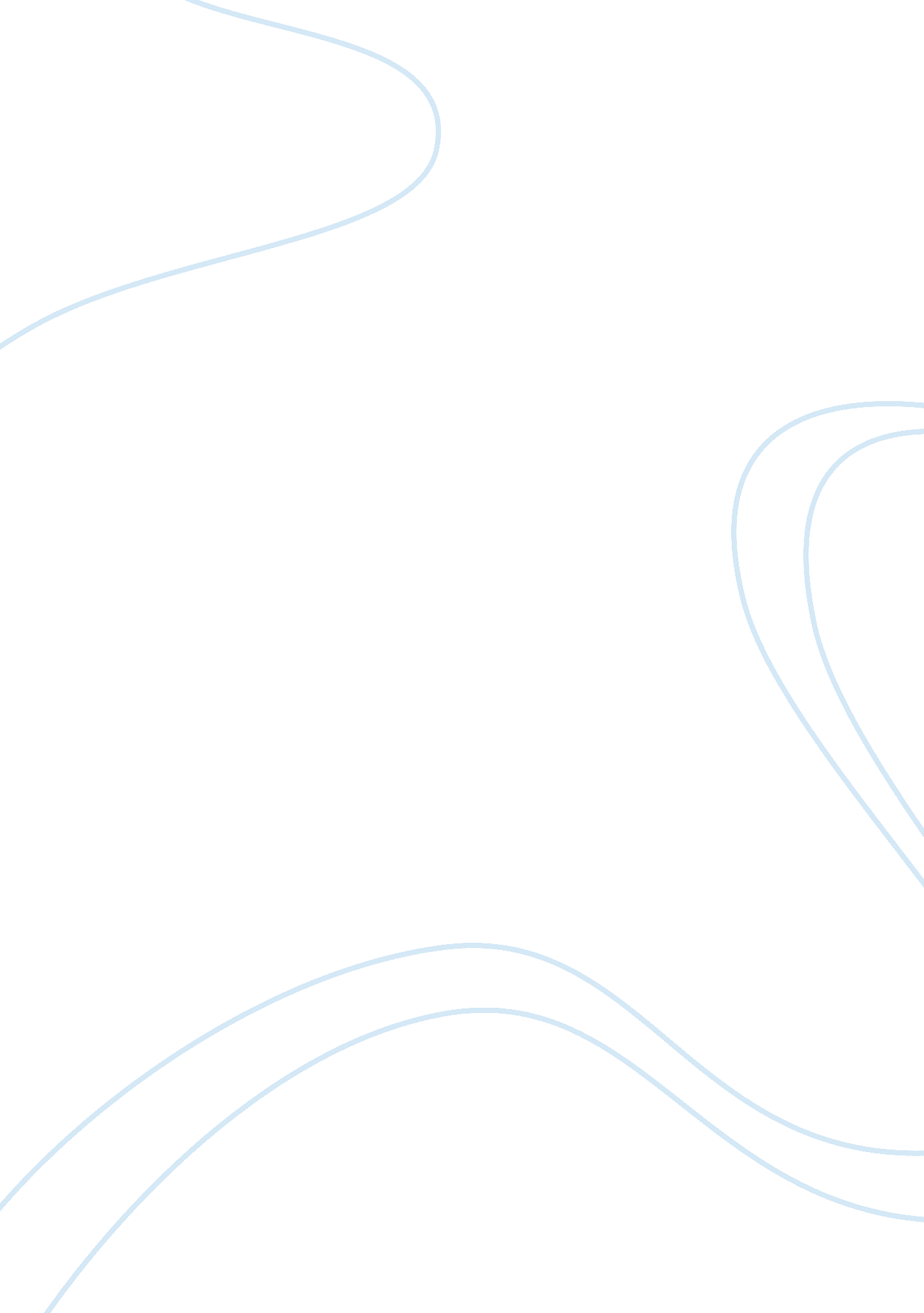 Living on campus and living off campus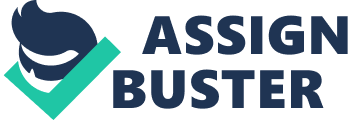 Living on campus and living off campus There are a lot of similarities and differences that exists between living on campus and living off campus. Life on campus is quite different from life off campus. Coming to the United States of America, I had to live on campus and I had the opportunity of interacting with my fellow students and fully grasp the knowledge of the language through my interaction with fellow students that live on campus. I now live off campus as I am no more a fresher. Due to the fact that I had the opportunity of living on and off campus, I am well qualified to identify the similarities and differences that exist between life on campus and life off it. 
Living on campus was really fun as I stayed in one of the best dormitories on campus. I had the opportunity of living with students in my class as some of them lived in my dormitory. I live far from campus due to the accommodation problems in the city and I do not have the opportunity of living close to my fellow colleagues. Life off campus was really good socially as I had the freedom to jive as I wanted to, which would not have been possible if I was still staying on campus. 
Living on campus really benefited my academics as I would easily interact with my lecturers and fellow students. When I was living on campus, we usually organized a discussion class, where we shared knowledge and ideas on some courses taught in class. This is not possible living off campus as there are no students around me, not to talk of organizing a discussion class. Now that I live off campus, I have to go to the campus when I need some vital materials for my course and this has not made my academic experience worthwhile. Living on campus has benefited me more academically than living off campus. 
Though, I now have privacy staying off campus as I know that there is nobody watching my steps, but the fact remains that there is distraction living off campus, which was not the case when I was living on campus. The primary aim of everybody that lived on campus was their academics, but students that lived off campus had different aims and motives. For me to achieve academic success living off campus, I have to wade off these distractions and concentrate more on my studies. 
I now have to deal with the problem of paying the bills of social utilities off campus as I was not bothered by these problems when I was living on campus. I would say from my experience that life off campus has been more interesting than life on campus and would want to go back to living on campus if I have the opportunity. But I have also observed that life on campus is more academically rewarding than life off campus. To achieve anything academically while staying off campus, I have to be focused and this is the exact thing that I would do. 